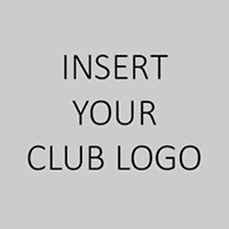 SECRETARYReports to: President and club membersPurpose of roleThe Secretary is the chief administration officer of the club. The Secretary is there to understand the Club Rules, By Laws, Policies and Procedures, legal and compliance obligations, to ensure the club is run accordingly. Qualifications & Desirable CharacteristicsHold or willing to apply for a current volunteer “Working with Children Check”High organisation skillsComputer literacy Effective communication skillsRespects and keeps confidential matters confidential when necessaryKnowledge or relevant experience of committee proceduresDuties & ResponsibilitiesAdhere to the mission, vision, and values of the clubConsult with the President in preparing the agenda for club meetingsOrganise club meetings, including venue, date, times and cateringSend adequate notice of the meetings to attendeesCollect and collate reports from office bearersCall for and receive nominations for committee and other positions for the club AGMTake, write up, and promptly distribute minutes for each meetingRead, reply and file correspondence promptly Maintain effective records and administration for the clubUphold legal requirements;Act as the “public officer” under the Incorporated Associations Act.Lodge club reports and notices as required by the relevant Incorporated Associations ActKeeping a record of any publications (e.g. newsletters or flyers etc.)Enter members in tournaments Time Commitment: 3 – 10 hours per week or as requestedLast reviewed on: Next review date:Reviewed by: Approved by: 